附件四： 
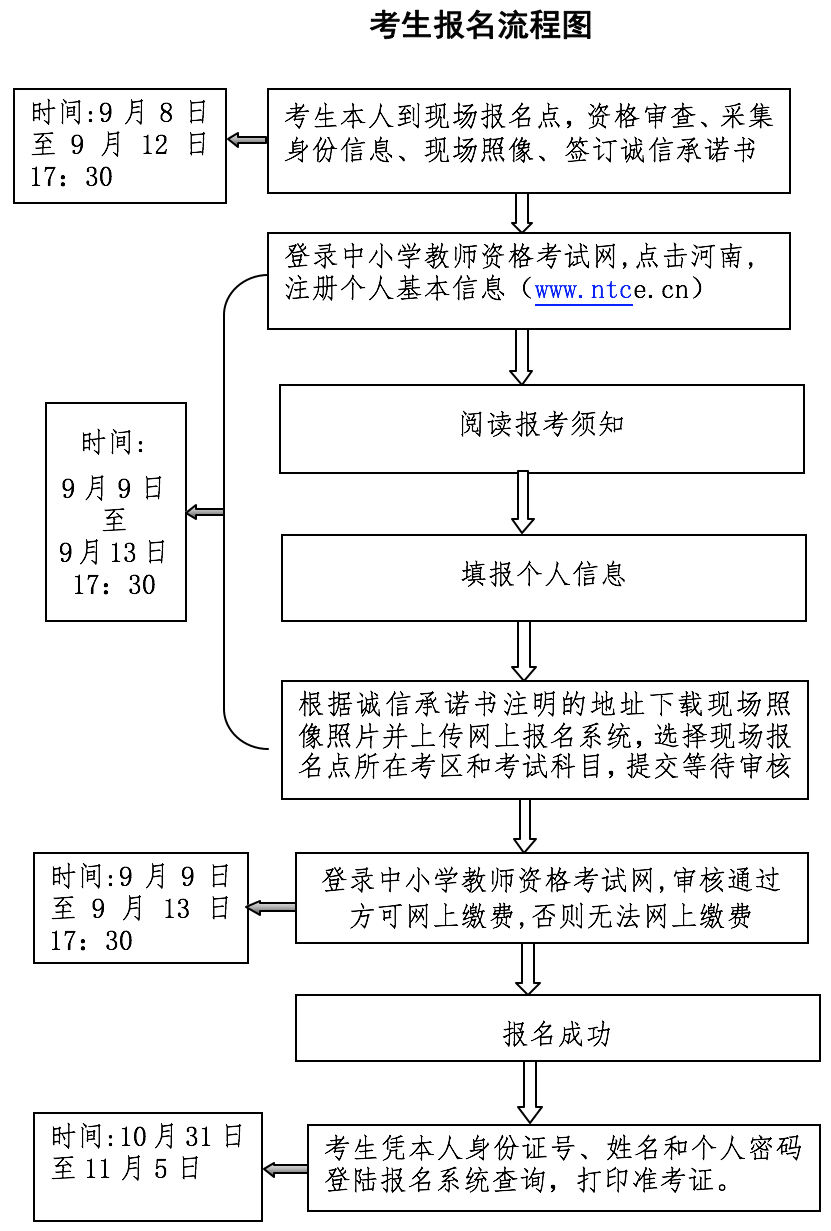 